附件3　　重庆市中小学教师资格考试笔试成绩复核申请表（样张）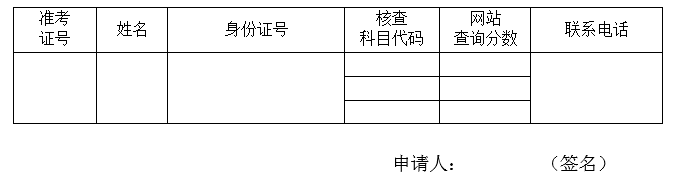 